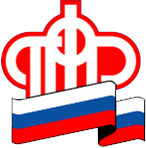 Пенсионный фонд выплатит семьям с детьми до 8 лет дополнительные 5 тысяч рублей по указу президентаПенсионный фонд России в декабре осуществит единовременную выплату родителям, усыновителям, опекунам и попечителям детей до 8 лет, которая составит 5000 рублей на каждого ребенка, имеющих гражданство Российской Федерации и постоянно проживающих на ее территории.Право на выплату предоставлено семьям с детьми, которые не достигли возраста 8 лет по состоянию на 17 декабря 2020 года (дату вступления указа президента). Когда в семье детей несколько, выплата назначается на каждого такого ребенка.На детей, которые получали выплаты до 16 лет в июле текущего года и при условии, что реквизиты счета не менялись, - новое заявление подавать не нужно, выплата будет направлена автоматически на указанный ранее счёт.Обращаем внимание: если реквизиты счета изменились или у вас есть дети, которые ранее не получали денежные выплаты, включая детей, рожденных после 1 июля 2020 года, - вам необходимо подать заявление о выплате на портале госуслуг или в клиентской службе Пенсионного фонда.В Республике Алтай указанные выплаты получат более 27,6 тысяч детей.Пресс-служба Отделения ПФР по Республике Алтай